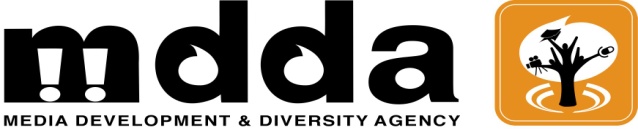 JOB SPECIFICATIONJOB INFORMATIONJob Title: Risk SpecialistJob Code: R – RS 01Department: RiskNormal Hours of work: As business dictatesNormal place of work: Parktown, JohannesburgJob Classification: GovernanceReporting to: BoardJob Grade:Last Review:PRIMARY OBJECTIVE(S) OF THE JOBThe job is to design, develop and implement programs that can mitigate potential risk for the AgencyPRIMARY OBJECTIVE(S) OF THE JOBThe job is to design, develop and implement programs that can mitigate potential risk for the AgencyPOSITION VALUESThis is a senior position responsible for evaluating the potential risk that MDDA may encounter and exercise professional judgement and initiative in a detailed, oriented, conscientious and systematic high level of precision mitigation plan to prevent MDDA from human, financial, marketing, operational and external risks that may affect MMDA.  The individual has to have knowledge methodologies of risk assessment within regulatory bodies, the media Industry, as well as the internal controls most efficient for mitigating them, up to the level of risk defined by Administration and benchmarked with the controls in place. The capacity to coordinate and monitor work groups with the aim of assessing the underlying risks to strategic, operational and financial objectives. The incumbent has to develop risk analysis strategies and models that includes risk control programmes and internal control mechanisms. The Risk Manager will work collaboratively with all lines of businesses and corporate specialist’s groups to ensure a consistent and integrated approach is applied to risk governance that aligns to the overall Risk Management mandate. This position requires a tenacious individual with strong communication, problem-solving, relationship and consensus-building skills and a high degree of personal initiative and attention to detailPOSITION VALUESThis is a senior position responsible for evaluating the potential risk that MDDA may encounter and exercise professional judgement and initiative in a detailed, oriented, conscientious and systematic high level of precision mitigation plan to prevent MDDA from human, financial, marketing, operational and external risks that may affect MMDA.  The individual has to have knowledge methodologies of risk assessment within regulatory bodies, the media Industry, as well as the internal controls most efficient for mitigating them, up to the level of risk defined by Administration and benchmarked with the controls in place. The capacity to coordinate and monitor work groups with the aim of assessing the underlying risks to strategic, operational and financial objectives. The incumbent has to develop risk analysis strategies and models that includes risk control programmes and internal control mechanisms. The Risk Manager will work collaboratively with all lines of businesses and corporate specialist’s groups to ensure a consistent and integrated approach is applied to risk governance that aligns to the overall Risk Management mandate. This position requires a tenacious individual with strong communication, problem-solving, relationship and consensus-building skills and a high degree of personal initiative and attention to detailKEY DUTIES AND RESPONSIBILITIESStrategy ImplementationDevelop and maintain MDDA governance frameworks, standards and practices relating to risk governance and effectively implement them throughout MDDADevelop Agency Risk Appetite, Policy Governance and Managerial Governance FrameworkSupport the maintenance of Risk related Mandates and Charters and ensure their ongoing relevanceProvide administrative and risk governance support for the Risk Committee of the Board and the Risk Management Committee and related subcommitteesConduct research on industry leading practices for risk governance matters pertaining to the banking industry including board practices relating to risk governanceDevelop and design strategic and operational risk mitigation plans that will ensure sustainability of MDDAGovernanceAct as an internal subject matter expert and develop organization capability around risk governance and decision processes aligned with MDDA’s operating model and risk strategyEnsures the Board and Committees fulfil governance functions and facilitates the risk mitigation strategy Attend Board and Subcommittee meetings; including being the lead staff on the Risk CommitteeOversee the production of monthly reports including reconciliations with funders and pension plan requirements, as well as financial statements and cash flow projections for use by Executive management, as well as the Risk Committee and the Board.Stakeholder Management Liaise with the legislators, regulatory authorities, media and other relevant stakeholders to mass communicationProvide internal advice to Executive Management on risk mitigation matters.Management and AdministrationProvide general oversight of department activities and manages the day-to-day operations Ensure smooth, functioning and efficient operations of the Risk DepartmentKEY DUTIES AND RESPONSIBILITIESStrategy ImplementationDevelop and maintain MDDA governance frameworks, standards and practices relating to risk governance and effectively implement them throughout MDDADevelop Agency Risk Appetite, Policy Governance and Managerial Governance FrameworkSupport the maintenance of Risk related Mandates and Charters and ensure their ongoing relevanceProvide administrative and risk governance support for the Risk Committee of the Board and the Risk Management Committee and related subcommitteesConduct research on industry leading practices for risk governance matters pertaining to the banking industry including board practices relating to risk governanceDevelop and design strategic and operational risk mitigation plans that will ensure sustainability of MDDAGovernanceAct as an internal subject matter expert and develop organization capability around risk governance and decision processes aligned with MDDA’s operating model and risk strategyEnsures the Board and Committees fulfil governance functions and facilitates the risk mitigation strategy Attend Board and Subcommittee meetings; including being the lead staff on the Risk CommitteeOversee the production of monthly reports including reconciliations with funders and pension plan requirements, as well as financial statements and cash flow projections for use by Executive management, as well as the Risk Committee and the Board.Stakeholder Management Liaise with the legislators, regulatory authorities, media and other relevant stakeholders to mass communicationProvide internal advice to Executive Management on risk mitigation matters.Management and AdministrationProvide general oversight of department activities and manages the day-to-day operations Ensure smooth, functioning and efficient operations of the Risk DepartmentPLANNING AND DEVELOPMENTManage the Risk Mitigation PlanReport to the Management and the Board of potential risks Assist management in the formulation of its overall risk mitigation PLANNING AND DEVELOPMENTManage the Risk Mitigation PlanReport to the Management and the Board of potential risks Assist management in the formulation of its overall risk mitigation HUMAN RELATIONSTeam-playerMotivator- relationship with colleagues, works well with other employers and can achieve resultsStrategic planning sessionsHUMAN RELATIONSTeam-playerMotivator- relationship with colleagues, works well with other employers and can achieve resultsStrategic planning sessionsCUSTOMER RELATIONSInternal – All staffExternal –Suppliers, Government Officials, Funders, Insurers, Customers, All visitors, Service Providers/Vendors, Banks, Grant ReceiversCONTINUOUS PROFESSIONAL DEVELOPMENT AND UPGRADECONTINUOUS PROFESSIONAL DEVELOPMENT AND UPGRADEQUALIFICATIONS AND EXPERIENCEAppropriate Qualification in Risk management5 years in the media industry or risk management experienceRisk management experience, including knowledge of risk management governance and controls Strong PowerPoint skills, intermediate Excel skillsProject management experienceQUALIFICATIONS AND EXPERIENCEAppropriate Qualification in Risk management5 years in the media industry or risk management experienceRisk management experience, including knowledge of risk management governance and controls Strong PowerPoint skills, intermediate Excel skillsProject management experienceSKILLS AND COMPETENCIESExcellent people management and leadership abilities
Superior communication, facilitation and consensus-building skills
Demonstrated relationship-building skills, with a superior ability to make things happen through the use of positive influence
High degree of personal initiative
Organizational awareness with an understanding of how to engage the organization to get things done
Strong problem-solving skills; comfortable tackling complex problems and breaking these down into manageable pieces
Superior multi-tasking skills and the ability to work in a fast-paced, often deadline-oriented and dynamic environment
Conceptual and practical thinking and implementation skills
Process design and analysis skills
Research, analysis and judgment skills
SKILLS AND COMPETENCIESExcellent people management and leadership abilities
Superior communication, facilitation and consensus-building skills
Demonstrated relationship-building skills, with a superior ability to make things happen through the use of positive influence
High degree of personal initiative
Organizational awareness with an understanding of how to engage the organization to get things done
Strong problem-solving skills; comfortable tackling complex problems and breaking these down into manageable pieces
Superior multi-tasking skills and the ability to work in a fast-paced, often deadline-oriented and dynamic environment
Conceptual and practical thinking and implementation skills
Process design and analysis skills
Research, analysis and judgment skills
SPECIAL REQUIREMENTSEnsure the integrity and completeness of financial reporting  Oversee effective utilization of financial support provided as financial grantsUnderstanding of GAAP / GRAP practices;Understanding of complex financial and accounting principles; Experience and understanding of Risk analysis, Cash flow, Budgeting and forecasting, Financial modeling, Financial Statements and Investments; Computer proficiency Strong report writing skillsSPECIAL REQUIREMENTSEnsure the integrity and completeness of financial reporting  Oversee effective utilization of financial support provided as financial grantsUnderstanding of GAAP / GRAP practices;Understanding of complex financial and accounting principles; Experience and understanding of Risk analysis, Cash flow, Budgeting and forecasting, Financial modeling, Financial Statements and Investments; Computer proficiency Strong report writing skillsReviewed By:Date:Approved By:Date:Last Updated By:Date: